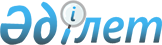 О внедрении новых форм работ в деятельности государственных органов санитарно-эпидемиологической службы
					
			Утративший силу
			
			
		
					Приказ Министра здравоохранения Республики Казахстан от 23 марта 2006 года № 128. Зарегистрирован в Министерстве юстиции Республики Казахстан от 10 апреля 2006 года № 4182. Отменен приказом Министра здравоохранения Республики Казахстан от 18 мая 2012 года № 362.
      Сноска. Отменен приказом Министра здравоохранения РК от 18.05.2012 № 362.
      В соответствии с  пунктом 35 Плана мероприятий по реализации Государственной программы реформирования и развития здравоохранения Республики Казахстан на 2005-2010 годы, утвержденного постановлением Правительства Республики Казахстан от 13 октября 2004 года N 1050, в целях внедрения форм работ, предусматривающих обучающие, стимулирующие меры безопасного производства товаров и услуг для малого и среднего бизнеса и других хозяйствующих субъектов,  ПРИКАЗЫВАЮ: 
      1. Утвердить прилагаемые формы работ, предусматривающие обучающие и стимулирующие меры безопасного производства товаров и услуг для малого и среднего бизнеса и других хозяйствующих субъектов. 
      2. Руководителям государственных органов санитарно-эпидемиологического надзора областей, городов Астана и Алматы, на транспорте: 
      1) обеспечить внедрение форм работ, предусматривающих обучающие и стимулирующие меры безопасного производства товаров и услуг для малого и среднего бизнеса и других хозяйствующих субъектов, утвержденных настоящим приказом; 
      2) предоставлять информацию по исполнению настоящего приказа ежегодно к 15 июля и 15 января в Комитет государственного санитарно-эпидемиологического надзора Министерства здравоохранения Республики Казахстан. 
      3. Комитету государственного санитарно-эпидемиологического надзора Республики Казахстан (Белоног А.А.) направить настоящий приказ на государственную регистрацию в Министерство юстиции Республики Казахстан. 
      4. Департаменту организационно-правовой работы Министерства здравоохранения Республики Казахстан (Акрачкова Д.В.) направить настоящий приказ на официальное опубликование после его государственной регистрации в Министерстве юстиции Республики Казахстан. 
      5. Контроль за исполнением настоящего приказа возложить на Председателя Комитета государственного санитарно-эпидемиологического надзора, Главного государственного санитарного врача Республики Казахстан Белоног А.А. 
      6. Настоящий приказ вводится в действие по истечении десяти календарных дней со дня его официального опубликования.  Формы работ, предусматривающие обучающие и
стимулирующие меры безопасного производства товаров
и услуг для малого и среднего бизнеса и других
хозяйствующих субъектов
      1. Настоящие формы работ, предусматривающие обучающие и стимулирующие меры безопасного производства товаров и услуг (далее - Формы работ) для малого и среднего бизнеса и других хозяйствующих субъектов (далее - субъекты), предназначены для государственных органов санитарно-эпидемиологической службы областей, городов Астана и Алматы, на транспорте. 
      2. Формы работ включают в себя: 
      1) организацию постоянно действующих обучающих семинаров для субъектов по соблюдению санитарно-эпидемиологических правил и норм; 
      2) организацию консультаций субъектам с привлечением специалистов государственных органов санитарно-эпидемиологической службы по разделам гигиены и эпидемиологии по утвержденным графикам; 
      3) введение ограничения на проверки объектов государственного санитарно-эпидемиологического контроля (далее - объекты), на которых в ходе предыдущих проверок в течение 12 месяцев не выявлялись нарушения законодательства в области санитарно-эпидемиологического благополучия населения Республики Казахстан, с выдачей Карточки самоконтроля; 
      4) публикации в средствах массовой информации перечня объектов санитарно-эпидемиологического надзора, на которые введены ограничения на проверки и перечня объектов, на которых выявлены нарушения законодательства в области санитарно-эпидемиологического благополучия населения Республики Казахстан. 
      3. Формы работ, перечисленные в пункте 2, должны быть отражены в годовом плане работы государственных органов санитарно-эпидемиологической службы соответствующих территорий, на транспорте. 
      4. Обучающие семинары для действующих субъектов по соблюдению санитарно-эпидемиологических правил и норм государственных органов санитарно-эпидемиологической службы проводятся ежемесячно. 
      5. Консультации для субъектов, начинающих свою деятельность в сфере производства товаров и услуг проводятся специалистами государственных органов санитарно-эпидемиологической службы в пределах компетенции не менее 1 раза в неделю по графику, утвержденному приказом Главного государственного санитарного врача соответствующей территории, на транспорте. 
      6. Введение ограничения на проверки субъектов частного предпринимательства и выдача Карточки самоконтроля проводится по следующим основаниям: 
      1) отсутствие на объекте государственного санитарно-эпидемиологического контроля в ходе предыдущих проверок (в течение 12 месяцев) нарушений законодательства в области санитарно-эпидемиологического благополучия населения Республики Казахстан; 
      2) организация производственного контроля, отвечающего требованиям санитарно-эпидемиологических правил и норм; 
      3) отсутствие в течение 12 месяцев инфекционной заболеваемости, случаев пищевых отравлений и жалоб, связанных с деятельностью объекта. 
      7. При наличии оснований для ограничения проверок государственным органом санитарно-эпидемиологической службы на объект выдается Карточка самоконтроля, сроком на 1 год. 
      Выдача Карточки самоконтроля не отменяет проведение плановой проверки объекта, проводимой 1 раз в год. 
      8. Карточка самоконтроля отзывается по следующим основаниям: 
      1) ухудшение санитарно-эпидемиологической ситуации, связанной с деятельностью объекта; 
      2) выявление на объекте нарушений требований санитарно-эпидемиологических правил и норм, создающих угрозу возникновения и распространения инфекционных заболеваний или отравлений при проведении проверки, в соответствии с пунктом 7 настоящих Форм работ; 
      3) наличие обоснованных жалоб на деятельность объекта, со стороны физических и юридических лиц, подтвержденных при проверке государственными органами санитарно-эпидемиологической службы соответствующих территорий, на транспорте. 
      9. Карточка самоконтроля на объект выдается и отзывается приказом главного государственного санитарного врача области, городов Астана и Алматы, на транспорте в пределах подконтрольных территорий на основании пунктов 7 и 8 настоящих Форм работ. 
      10. В целях контроля за внедрением Формы работ проводится мониторинг в соответствии с приложением 2 к настоящим формам. 
      Карточка самоконтроля 
      На основании приказа Главного государственного санитарного 
      врача области (городов Астана, Алматы, на транспорте) от 
      "___"_____200___года №__ на объект (субъект предпринимательства) 
      ________________________________________________________________ 
               (полное наименование хозяйствующего субъекта) 
      ________________________________________________________________ 
      выдана Карточка самоконтроля на ограничение проверок 
      государственными органами санитарно-эпидемиологического надзора 
      сроком на 1 год с момента выдачи. 
      Главный государственный 
      санитарный врач области, 
      городов Астана, Алматы, 
      на транспорте 
      Мониторинг за внедрением Форм работ, 
      предусматривающих обучающие и стимулирующие меры 
      безопасного производства товаров и услуг для малого и 
      среднего бизнеса и других хозяйствующих субъектов 
					© 2012. РГП на ПХВ «Институт законодательства и правовой информации Республики Казахстан» Министерства юстиции Республики Казахстан
				
Министр  Утверждены приказом
Министра здравоохранения
Республики Казахстан
от 23 марта 2006 года N 128Приложение 1
к Формам работ, предусматривающих
обучающие и стимулирующие меры
безопасного производства товаров и услугПриложение 2
к Формам работ, предусматривающих
обучающие и стимулирующие меры
безопасного производства товаров и услуг
За 
отчетный 
период 
Всего 
(по нарас- 
тающей) 
Количество проведенных 
семинаров 
Количество физических и 
юридических лиц, получивших 
консультации 
Количество объектов 
состоящих на контроле 
Из них субъектов малого 
предпринимательства 
Число субъектов малого 
предпринимательства и 
других хозяйствующих 
субъектов, получивших 
Карточку самоконтроля 
Число субъектов малого и 
среднего бизнеса и других 
хозяйствующих субъектов, у 
которых изъята Карточка 
самоконтроля (указать 
причину) 